SC9 Calculations involving massesSC9a Masses and empirical formulae SC9b Conservation of massSC9c Moles HStepLearning outcomeHad a lookNearly thereNailed it!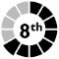 Calculate the relative formula mass of a substance from relative atomic masses.Calculate the empirical formula of a compound from the masses of the elements it contains.Explain the difference between an empirical formula and a molecular formula.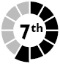 Deduce the empirical formula from a molecular formula.Deduce the molecular formula for a compound from its empirical formula and its relative formula mass.Describe an experiment to determine the empirical formula for a compound.StepLearning outcomeHad a lookNearly thereNailed it!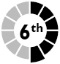 Explain the law of conservation of mass in a closed system.Explain the law of conservation of mass in a non-enclosed system.Calculate the mass of product formed from a given mass of reactant, using a balanced equation.Calculate the mass of a reactant needed to produce a given amount of product, using a balanced equation.Calculate the concentration of a solution in g dm–3.StepLearning outcomeHad a lookNearly thereNailed it!H Describe what is meant by a mole of particles.H Calculate the number of moles of particles in a given mass of a certain substance and vice versa.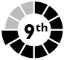 H Calculate the number of particles in a given number of moles or mass of a substance and vice versa.H Explain that the mass of a product formed in a reaction is controlled by the mass of reactant that is not in excess.H Deduce the balanced equation for a reaction from the masses of reactants and/or products.